ACTIVE HOME PHYSICAL EDUCATION: HIGH SCHOOL 30 Days of High Intensity Interval TrainingComplete the activity with a friend or family member. Don’t forget to log your daily physical activity time.DAY 1DAY 2DAY 3DAY 4DAY 5My Learning GoalsI will begin the
30 Days of HIIT challenge and complete all journal prompts.I will I be mindful of my perceived exertion during HIIT workout and complete journal prompts.I will develop 3 strategies to maintain my perseverance during the 30 Days of HIIT Challenge.I will complete journal prompts with a focus on designing an active lifestyle.I will reflect on the first 5 days of the 30 Days of HIIT challenge and develop next week’s fitness plan.Today’s VocabularyHIIT (High Intensity Interval Training)A form of exercise characterized by a series of short bouts of vigorous exercise followed by brief periods of rest or moderate exercise.PERCEIVED ExertionHow hard an individual feels her/his body is working during a bout of physical activity or exercise.PerseveranceTo continue along a course of action in the face of difficulty.lifestyleThe way in which a person lives. A way of life.fitness planA course of action to reach a desired level of fitness, typically including an exercise schedule and approach to nutrition.Warm-Up ActivityHealer Warm-Up(Darebee.com)Healer Warm-Up(Darebee.com)Healer Warm-Up(Darebee.com)Healer Warm-Up(Darebee.com)Healer Warm-Up(Darebee.com)Learning Focus ActivityActivity 1:30 Days of HIIT (DAY 1)CompleteFitness Planning Journal PageActivity 2:30 Days of HIIT (DAY 2)CompleteFitness Planning Journal PageActivity 3:30 Days of HIIT (DAY 3)CompleteFitness Planning Journal PageActivity 4: 30 Daysof HIIT (DAY 4)CompleteFitness Planning Journal PageActivity 5: 30 Daysof HIIT (DAY 5)CompleteFitness Planning Journal PageDaily Movement ActivityDarebee Yoga FlowDarebee Yoga FlowDarebee Yoga FlowDarebee Yoga FlowDarebee Yoga FlowRefocusChoose aGuided MeditationChoose aGuided MeditationChoose aGuided MeditationChoose aGuided MeditationChoose aGuided MeditationDid You Complete the Fitness Log?Yes or NoYes or NoYes or NoYes or NoYes or NoHow am I feeling today?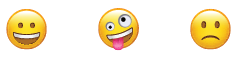 